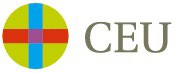 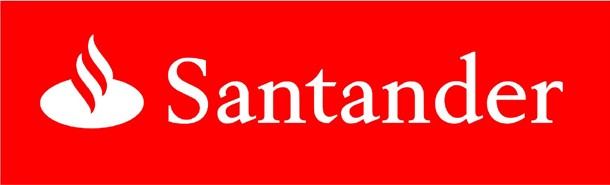 ANEXO IIMPRESO DE SOLICITUD DE LA CONVOCATORIA DE BECAS CEINDO- SANTANDEREn Madrid a	de	de 	Firma del solicitanteVºBº INVESTIGADOR PRINCIPAL DEL GRUPOA. DATOS DEL PROGRAMA DE DOCTORADO DE LA CEINDO EN EL QUE ESTÁ MATRICULADOA. DATOS DEL PROGRAMA DE DOCTORADO DE LA CEINDO EN EL QUE ESTÁ MATRICULADOA. DATOS DEL PROGRAMA DE DOCTORADO DE LA CEINDO EN EL QUE ESTÁ MATRICULADOA1. Nombre de programa:A1. Nombre de programa:A1. Nombre de programa:B. DATOS PERSONALESB. DATOS PERSONALESB. DATOS PERSONALESB1. Primer apellido:B2. Segundo apellido:B3. Nombre:B4. DNI o pasaporte:B4. DNI o pasaporte:B4. DNI o pasaporte:C. CORREO ELECTRÓNICO DE LA CEINDO A EFECTOS DE NOTIFICACIÓNC. CORREO ELECTRÓNICO DE LA CEINDO A EFECTOS DE NOTIFICACIÓNC. CORREO ELECTRÓNICO DE LA CEINDO A EFECTOS DE NOTIFICACIÓNC1. E- mail:C1. E- mail:C1. E- mail:D. DATOS DEL GRUPO DE INVESTIGACIÓN DONDE SE INTEGRARÍAD. DATOS DEL GRUPO DE INVESTIGACIÓN DONDE SE INTEGRARÍAD. DATOS DEL GRUPO DE INVESTIGACIÓN DONDE SE INTEGRARÍAD1. NOMBRE DEL GRUPO: D2. CATEGORIA:D3. NONBRE DEL IP DEL GRUPO:D1. NOMBRE DEL GRUPO: D2. CATEGORIA:D3. NONBRE DEL IP DEL GRUPO:D1. NOMBRE DEL GRUPO: D2. CATEGORIA:D3. NONBRE DEL IP DEL GRUPO:D. DOCUMENTACIÓN GENERAL QUE ADJUNTA CON ESTE IMPRESOD. DOCUMENTACIÓN GENERAL QUE ADJUNTA CON ESTE IMPRESOD. DOCUMENTACIÓN GENERAL QUE ADJUNTA CON ESTE IMPRESOIMPORTANTE: consulte la documentación requerida en las bases de la presente convocatoria. Los documentos deberán ser oficiales y expedidos por las autoridades competentes. Indique a continuación la documentación que aporta:Certificación académica con nota media en escala de 0 a 10 puntos Currículum VitaeDeclaración responsableIMPORTANTE: consulte la documentación requerida en las bases de la presente convocatoria. Los documentos deberán ser oficiales y expedidos por las autoridades competentes. Indique a continuación la documentación que aporta:Certificación académica con nota media en escala de 0 a 10 puntos Currículum VitaeDeclaración responsableIMPORTANTE: consulte la documentación requerida en las bases de la presente convocatoria. Los documentos deberán ser oficiales y expedidos por las autoridades competentes. Indique a continuación la documentación que aporta:Certificación académica con nota media en escala de 0 a 10 puntos Currículum VitaeDeclaración responsable